Notes for completion of the Foreign Dissolution QuestionnaireThe information you provide allows National Records of Scotland (NRS) to determine whether a dissolution granted outside the United Kingdom is recognised under the Family Law Act 1986.If both parties to the marriage or civil partnership have had a previous civil partnership dissolved a questionnaire should be completed separately for each party. Original or official extract copies of dissolution documents should accompany the questionnaire.Please submit to the registrar your dissolution documents and a translation in to English, if necessary, along with your marriage/civil partnership notice form. There is no need to complete this questionnaire if your dissolution proceedings took place in anEuropean Economic Area(EEA) Member state (excluding the countries listed in the second bullet point below) on or after 1 March 2001.Please complete this form if your civil partnership was dissolved:in an EEA Member State prior to 1 March 2001 in Denmark, Switzerland, Iceland, Norway and Lichtenstein. (These countries are not included in the Regulation on jurisdiction and the recognition of judgements in matrimonial matters that came in to effect on 1 March 2001). in any other country outside the EEA or the UKif your civil partnership was annulled or voided outside the UK1. Personal detailsPlease provide the name and address you are using when submitting your marriage/civil partnership notice form. If you, are currently using a different name, to that shown on your dissolution document, please notify the registrar who will advise you how to proceed.2. Previous civil partnershipIf you have had more than one previous civil partnership you must provide information relating to the most recent dissolution. 3. NationalityPlease provide details of your nationality at the time of dissolution proceedings. If you and your former civil partner had dual or multiple nationality at the time of dissolution please provide all nationalities for both you and your former civil partner.4. ResidenceYour country of residence at the start and completion of proceedings must be provided for both you and your former civil partner.  Any period of residency in the UK that took place during the dissolution proceedings must be provided.5. Form of proceedingsPlease tick only one box and complete the answers to the relevant section only.FOREIGN DISSOLUTION QUESTIONNAIRE To be completed by the person who has previously had a civil partnership dissolved and  is proposing to marry or register a civil partnership in Scotland.If both parties to the marriage or civil partnership have had a previous civil partnership dissolved a questionnaire should be completed separately for each party. Incorrect or incomplete information may result in a delay in a decision being made regarding whether or not your dissolution can be recognised.1. PERSONAL DETAILS2. PREVIOUS CIVIL PARTNERSHIP AND DISSOLUTION3. NATIONALITY AT DATE DISSOLUTION PROCEEDINGS STARTED4. COUNTRY OF RESIDENCE DURING DISSOLUTION PROCEEDINGS5. FORM OF DISSOLUTION PROCEEDINGSWhat form did proceedings take: (tick one box only) :   Court proceedings                    Registrar/Notary/Other                   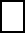 (go to question 6)                          (go to question 7)                               6. COURT DISSOLUTIONCountry where dissolution proceedings were conducted: _________________________________________Did the parties make a personal appearance in court:    You:  Y/N            Former civil partner:  Y/NWere the parties represented in court:                             You:  Y/N           Former civil partner:  Y/NWere reasonable steps taken to notify the defender that proceedings were being taken against them   Y/N	7. REGISTRAR, NOTARY OR OTHER DISSOLUTIONWhere was the dissolution granted (tick one box only) : Registrar’s Office    Notary Public’s Office   Other________________________________________Country where dissolution proceedings were conducted:________________________________Country where dissolution was registered if different from above:___________________________________Did the parties make a personal appearance:                 You:  Y/N            Former civil partner:  Y/NDid the parties have representation:                                You:  Y/N            Former civil partner:  Y/NWere reasonable steps taken to notify the defender that proceedings were being taken against them Y/N	Please remember to include your proof of dissolution and translation if not in English or a multilingual format when you submit this questionnaire to the registrar.Full Name: Address: Date of previous civil partnership:Place and country of civil partnership Date dissolution proceedings started:Date dissolution was finalised: Your nationality(ies): Your former civil partner’s nationality(ies): Your country of residence at start of dissolution proceedings:Your country of residence when dissolution was finalised: Former civil partner’s country of residence at start of dissolution proceedings:Former civil partner’s country of residence when dissolution was finalised: If you were resident in the UK at or before the time of dissolution proceedings, on what date did you become habitually resident in the UK: If your former civil partner was resident in the UK at or before the time of dissolution proceedings, on what date did they become habitually resident in the UK: 